МБОУ для детейдошкольного и младшего школьного возраста«Прогимназия «Радуга» города КурскаКонспект урока по  окружающему миру 
в 1 классеПрирода и мыПодготовилаучитель начальных классовпервой квалификационной категории Федосова Елена Николаевна Курск 2015Пояснительная записка  Приложение №1Сценарий кукольного представления«Наша такая планета »Выходит Лесная Фея. Лесная Фея:Здравствуйте, я Лесная Фея. В чаще я густой живу,К людям редко выхожу.Мое царство всех чудесней:Шум листвы и птичьи песни,Мягкие перины мхаИ журчанье ручейка.Скачут белочки-резвушки,Еж бежит, шурша травой,И медведи всем семействомТопают на водопой.По лесу весь день брожу, Охраняю тишинуИ со всем лесным народомРазговаривать могу.Тем, кто слаб, даю советы,Замечаю все приметы.Выходят Муравьишка и Бабочка.Лесная Фея: Что случилось, Муравьишка?Муравьишка: Меня обидел злой мальчишка. Он разорил мой муравейник. Лесная Фея: Бабочка-красавица, что в лесу случилось? Скажи, какое горе с тобою приключилось?Бабочка:Меня поймал злой мальчик и сломал мне крылышко. Теперь я не могу летать. Как же мне не горевать?Лесная Фея: Редко я обращаюсь к волшебству, но сегодня, чем смогу вам помогу.(Вращает посох)Бабочка: Спасибо, добрая Лесная Фея.Появляется медвежонок (кукла) с перевязанной лапкойЛесная Фея: Что с тобой случилось, бедолага? Где ты так свою поранил лапу?Медвежонок: Шел я к речке, чтоб напиться,На стекляшку наступил.Мне она вонзилась в лапуТак, что я заголосил!Видно, злой человек отдыхал тут,и бутылку здесь разбил. Отдохнув, пошел он дальше, а осколки острые убрать забыл. Много крови потерял я! Лапа сильно так болит! А теперь хожу, ищу я, кто бы лапу полечил?Муравьишка: Никуда тебе больше, Медвежонок, ходить не надо. Дам я тебе волшебную травку,Сейчас приложим ее к ранке,И сразу все пройдет!Медвежонок: А что это за травка, Муравьишка?Муравьишка: Среди зеленой травкиРастет и подорожник,Которым очень просто лечить порезы можно.В аптеку за лекарством ходить совсем не надо,Когда само лекарство растет с дорожкой рядом.Приложишь подорожник,Листочек каждый годен.Под листиком зеленым любой порез проходит.Медвежонок: Спасибо вам, друзья!Лесная Фея: Ой, беда, беда, беда,Кто еще идет сюда?Появляется зайчик (кукла)Зайчик: Всего боюсь я, заяц,И волка, и совы,Хорька, и горностая,И шороха травы.Чуть что, и сразу тягуГотов задать тотчас.И даже сплю, бедняга,Не закрывая глаз!Да еще совсем недавноЧуть в капкан я не попал к злому человеку.Очень я перепугался,Чуть без лапы не остался!Бабочка: Не плачь, зайчик. Сейчас вылечим твою лапку.Клевер скромен, невелик,Но хранит он сладкий сок.Пчелы ведь к нему недаромПрилетают за нектаром.И еще наш клевер можетЛечить нарывы и ожоги.Надо только сделать клеверное тестоИ приложить к больному месту.Сразу боль твоя пройдет,И быстро лапка заживет.Зайчик: Спасибо вам, друзья. Теперь я буду знать чудесную травку.Лесная Фея: Знают все взрослые, знают все дети,Что вместе с нами живут на планете…Муравьишка: Муравей и бабочка, попугай и лисица.Бабочка: Зайка и мишка, стрекоза и куница.Медвежонок: Белые рощи, лесные дубравы,Реки, речушки, деревья и травы!Зайчик: Синее море, лесной ручеек,Все доверяют тебе, человек!Лесная Фея: Ты - самый умный, а значит, в ответеВСЕ: ЗА ВСЕ ЖИВОЕ, ЧТО ЕСТЬ НА ПЛАНЕТЕ!Список использованной литературы
Учебник: А. А. Вахрушева, О. В. Бурского, А. С. Раутиана. Окружающий мир 1 класс – Ч. 2, Москва,  Баласс, 2011УМК «Школа 2100»Плешаков, Гара, Назарова: Окружающий мир. 1 класс. Тесты. ФГОС.
Использованные материалы и Интернет-ресурсыhttp://area7.ru/metodic-material.php?7105 - Экологический праздник Природа, мы – твои друзьяhttp://ru.wikipedia.org – интернет энциклопедияhttp://pwpt.ru/presentation/obzh/pravila_povedeniya_v_lesu/ - ресурс посвящен презентациям, элементы презентации были использованы в проведении урока (слайды № 2, 3, 4, 6, 7, 10, 11, 15).http://festival.1september.ru/articles/510665/ - Экологический праздник «Природа, мы – твои друзья».Автор материалаАвтор материалаФедосова Елена НиколаевнаФедосова Елена НиколаевнаФедосова Елена НиколаевнаФедосова Елена НиколаевнаДолжность (с указанием преподаваемого предмета)Должность (с указанием преподаваемого предмета)Учитель начальных классовУчитель начальных классовУчитель начальных классовУчитель начальных классовОбразовательное учреждениеОбразовательное учреждениеМБОУ «Прогимназия «Радуга» г. КурскаМБОУ «Прогимназия «Радуга» г. КурскаМБОУ «Прогимназия «Радуга» г. КурскаМБОУ «Прогимназия «Радуга» г. КурскаНазвание материалаНазвание материалаУрок по теме «Мы и природа»Урок по теме «Мы и природа»Урок по теме «Мы и природа»Урок по теме «Мы и природа»Класс (возраст)Класс (возраст)1 класс1 класс1 класс1 классУчебный предметУчебный предметОкружающий мирОкружающий мирОкружающий мирОкружающий мирНазвание учебного пособия, образовательной программы (УМК) с указанием авторов, к которому относится ресурсНазвание учебного пособия, образовательной программы (УМК) с указанием авторов, к которому относится ресурсУчебник: А. А. Вахрушева, О. В. Бурского, А. С. Раутиана. Окружающий мир 1 класс – Ч. 2, Москва,  Баласс, 2011 УМК «Школа 2100»Учебник: А. А. Вахрушева, О. В. Бурского, А. С. Раутиана. Окружающий мир 1 класс – Ч. 2, Москва,  Баласс, 2011 УМК «Школа 2100»Учебник: А. А. Вахрушева, О. В. Бурского, А. С. Раутиана. Окружающий мир 1 класс – Ч. 2, Москва,  Баласс, 2011 УМК «Школа 2100»Учебник: А. А. Вахрушева, О. В. Бурского, А. С. Раутиана. Окружающий мир 1 класс – Ч. 2, Москва,  Баласс, 2011 УМК «Школа 2100»Вид ресурса (презентация, видео, текстовый документ и другие)Вид ресурса (презентация, видео, текстовый документ и другие)Текстовый документ, проектор, ноутбук, презентация (см. Приложения)Текстовый документ, проектор, ноутбук, презентация (см. Приложения)Текстовый документ, проектор, ноутбук, презентация (см. Приложения)Текстовый документ, проектор, ноутбук, презентация (см. Приложения)Цели, задачи материалаЦели, задачи материалаЦели, задачи материалаЦели: - воспитание экологической культуры детей, - привлечение внимания обучающихся к бережному и правильному отношению к природе.Задачи: - обучать правильному поведению в природе;- развивать экологическое мышление у детей;- воспитывать у детей бережное отношение к природе, привычку заботиться о природе и ее обитателях.Цели: - воспитание экологической культуры детей, - привлечение внимания обучающихся к бережному и правильному отношению к природе.Задачи: - обучать правильному поведению в природе;- развивать экологическое мышление у детей;- воспитывать у детей бережное отношение к природе, привычку заботиться о природе и ее обитателях.Цели: - воспитание экологической культуры детей, - привлечение внимания обучающихся к бережному и правильному отношению к природе.Задачи: - обучать правильному поведению в природе;- развивать экологическое мышление у детей;- воспитывать у детей бережное отношение к природе, привычку заботиться о природе и ее обитателях.Краткое описание работы с ресурсом (на каком этапе предполагается применение, форма использования: индивид, групповая и другое, на усмотрение автора).Краткое описание работы с ресурсом (на каком этапе предполагается применение, форма использования: индивид, групповая и другое, на усмотрение автора).Краткое описание работы с ресурсом (на каком этапе предполагается применение, форма использования: индивид, групповая и другое, на усмотрение автора).Данный урок является вторым в изучении раздела «Живые обитатели планеты» в 1 классе. У  обучающихся уже имеются определенные теоретические знания по изучаемой теме. В урок включена инсценировка экологической сказки.Данный урок является вторым в изучении раздела «Живые обитатели планеты» в 1 классе. У  обучающихся уже имеются определенные теоретические знания по изучаемой теме. В урок включена инсценировка экологической сказки.Данный урок является вторым в изучении раздела «Живые обитатели планеты» в 1 классе. У  обучающихся уже имеются определенные теоретические знания по изучаемой теме. В урок включена инсценировка экологической сказки.Список используемой литературы. Ссылки на Интернет – источники. Список используемой литературы. Ссылки на Интернет – источники. Список используемой литературы. Ссылки на Интернет – источники. Учебник: А. А. Вахрушева, О. В. Бурского, А. С. Раутиана. Окружающий мир 1 класс – Ч. 2, Москва,  Баласс, 2011УМК «Школа 2100»http://area7.ru/metodic-material.php?7105 - Экологический праздник Природа, мы – твои друзьяhttp://ru.wikipedia.org – интернет энциклопедияПлешаков, Гара, Назарова: Окружающий мир. 1 класс. Тесты. ФГОС.http://pwpt.ru/presentation/obzh/pravila_povedeniya_v_lesu/ - ресурс посвящен презентациям, элементы презентации были использованы в проведении урока (слайды № 2, 3, 4, 6, 7, 10, 11, 15).http://festival.1september.ru/articles/510665/ - Экологический праздник «Природа, мы – твои друзья».Учебник: А. А. Вахрушева, О. В. Бурского, А. С. Раутиана. Окружающий мир 1 класс – Ч. 2, Москва,  Баласс, 2011УМК «Школа 2100»http://area7.ru/metodic-material.php?7105 - Экологический праздник Природа, мы – твои друзьяhttp://ru.wikipedia.org – интернет энциклопедияПлешаков, Гара, Назарова: Окружающий мир. 1 класс. Тесты. ФГОС.http://pwpt.ru/presentation/obzh/pravila_povedeniya_v_lesu/ - ресурс посвящен презентациям, элементы презентации были использованы в проведении урока (слайды № 2, 3, 4, 6, 7, 10, 11, 15).http://festival.1september.ru/articles/510665/ - Экологический праздник «Природа, мы – твои друзья».Учебник: А. А. Вахрушева, О. В. Бурского, А. С. Раутиана. Окружающий мир 1 класс – Ч. 2, Москва,  Баласс, 2011УМК «Школа 2100»http://area7.ru/metodic-material.php?7105 - Экологический праздник Природа, мы – твои друзьяhttp://ru.wikipedia.org – интернет энциклопедияПлешаков, Гара, Назарова: Окружающий мир. 1 класс. Тесты. ФГОС.http://pwpt.ru/presentation/obzh/pravila_povedeniya_v_lesu/ - ресурс посвящен презентациям, элементы презентации были использованы в проведении урока (слайды № 2, 3, 4, 6, 7, 10, 11, 15).http://festival.1september.ru/articles/510665/ - Экологический праздник «Природа, мы – твои друзья».Конспект урокаКонспект урокаКонспект урокаКонспект урокаКонспект урокаКонспект урокаЭтап урока,времяДеятельность учителяДеятельность учителяДеятельность учителяДеятельность обучающихсяЗадачи этапа. УУД1.Организационное начало уроку. Эмоциональный настрой (1мин.)    1- Улыбнитесь, ребята, друг другу, улыбнитесь гостям. Надеюсь, наш урок пройдет интересно и увлекательно.1- Улыбнитесь, ребята, друг другу, улыбнитесь гостям. Надеюсь, наш урок пройдет интересно и увлекательно.1- Улыбнитесь, ребята, друг другу, улыбнитесь гостям. Надеюсь, наш урок пройдет интересно и увлекательно.1.Встают из-за парт.2.Улыбаются друг другу и гостям.Способствует созданию состояния психо-эмоциональной стабильнос-ти, внешней мотивации. УУД (личност-ные): внутренняя позиция обучающегося на уровне положительного отношения к процессу обучения.2.Введение в тему урока и постановка проблемы(3-4мин.)-Вы любите ходить в гости?-Надеюсь, придя в гости, вы соблюдаете правила этикета?-Какие правила этикета вы знаете?-Какие правила поведения в природе вы знаете?-Как вы думаете, чем мы будем заниматься?-Вы любите ходить в гости?-Надеюсь, придя в гости, вы соблюдаете правила этикета?-Какие правила этикета вы знаете?-Какие правила поведения в природе вы знаете?-Как вы думаете, чем мы будем заниматься?-Вы любите ходить в гости?-Надеюсь, придя в гости, вы соблюдаете правила этикета?-Какие правила этикета вы знаете?-Какие правила поведения в природе вы знаете?-Как вы думаете, чем мы будем заниматься?1.Вести себя культурно за столом…2.Не шуметь, не брать из леса диких  животных…3.Повторим правила поведения в природе.Обеспечивает высокий уровень вовлеченности обучающих-ся в учебную деятель-ность. УУД (познавательные, регулятивные):- самостоя-тельное формирова-ние познаватель-ной цели;- сохранение учебной задачи.3. Работа над темой урока.(15мин)(1-2мин)- Ребята, группа ваших одноклассников заинтересовались этой темой и подготовили к сегодняшнему уроку проект «Правила поведения в лесу».- Ребята, выскажите свое мнение по поводу проекта, который представили ваши одноклассники. Я хочу отметить вашу дружную работу и поблагодарить вас и ваших родителей.- Ребята, группа ваших одноклассников заинтересовались этой темой и подготовили к сегодняшнему уроку проект «Правила поведения в лесу».- Ребята, выскажите свое мнение по поводу проекта, который представили ваши одноклассники. Я хочу отметить вашу дружную работу и поблагодарить вас и ваших родителей.- Ребята, группа ваших одноклассников заинтересовались этой темой и подготовили к сегодняшнему уроку проект «Правила поведения в лесу».- Ребята, выскажите свое мнение по поводу проекта, который представили ваши одноклассники. Я хочу отметить вашу дружную работу и поблагодарить вас и ваших родителей.- Мы представляем вам наш проект.  Мы обращались за помощью к родителям, ходили в библиотеку к Светлане Сергеевне, искали информацию в интернете. А помогала нам наша учительница –  Федосова Е.Н.1 СЛАЙДНе разоряйте птичьи гнезда.2 СЛАЙДНе разоряйте муравейники.   (Доклад о муравьях). 3 СЛАЙДНе забирайте из леса домой животных. 4 СЛАЙДНе рвите полевые цветы.5 СЛАЙДНе шумите в лесу.6 СЛАЙДНе разжигайте костер в лесу без взрослых.   7.СЛАЙД     Знаете, что место под костром не зарастает 5-7 лет.  Пожалуйста, не делайте новых кострищ.СЛАЙДНе оставляйте мусор в лесу.Знаете ли Вы, что брошенная вами бумага будет лежать более 2-х лет, консервные банки – более 30-ти лет, полиэтиленовые пакеты – более 1000 лет.  9.СЛАЙДНе портите несъедобные грибы.Рассказ о мухоморах- А теперь мы вам предлагаем ответить на наши вопросы.- Что делать если ты нашел птенца?Уйти как можно быстрее, чтобы не мешал его маме заботится о нем.2. Взять домой.3.Посадить в гнездо.- Что будет если разорить муравейник?1. Ничего не будет, муравьи его опять построят.  2.Некому будет кусаться.  3.Деревьям и животным станет хуже.- Куда деть пустую консервную банку в лесу?1.Бросить в костер.   2.Бросить в кусты.   3. Обжечь в костре и закопать.Познавательные УУД (умение принимать и сохранять учебную задачу):-  учебно-познавательный интерес к учебному материалу.Коммуникативные, личностные УУД:- формирование умение решать учебную задачу опираясь на опыт и знания.Коммуникативные УУД:- формирование умения давать оценку работе других обучающихся;- создание ситуации речевого Высказыва-ния;- участие в диалоге.4. Физ. минутка:(2мин)Мы немножко отдохнем?Встанем глубоко вздохнем.Дети по полю гуляли,За природой наблюдали.Вверх на солнце посмотрели,Вниз на травку поглазели.Чудеса у нас на свете –Стали карликами дети.А потом все дружно встали,Великанами мы стали.Дружно хлопаем,Ногами топаем.Хорошо мы погуляли.Полетим скорее в лес,Помахали мы крылами,Покружились над горами.А теперь мы стали львами,Покачали головамиЗарычали друг на друга,Замолчали от испугаМы немножко отдохнем?Встанем глубоко вздохнем.Дети по полю гуляли,За природой наблюдали.Вверх на солнце посмотрели,Вниз на травку поглазели.Чудеса у нас на свете –Стали карликами дети.А потом все дружно встали,Великанами мы стали.Дружно хлопаем,Ногами топаем.Хорошо мы погуляли.Полетим скорее в лес,Помахали мы крылами,Покружились над горами.А теперь мы стали львами,Покачали головамиЗарычали друг на друга,Замолчали от испугаМы немножко отдохнем?Встанем глубоко вздохнем.Дети по полю гуляли,За природой наблюдали.Вверх на солнце посмотрели,Вниз на травку поглазели.Чудеса у нас на свете –Стали карликами дети.А потом все дружно встали,Великанами мы стали.Дружно хлопаем,Ногами топаем.Хорошо мы погуляли.Полетим скорее в лес,Помахали мы крылами,Покружились над горами.А теперь мы стали львами,Покачали головамиЗарычали друг на друга,Замолчали от испугаКоммуникативныеУУД способству-ют снятию эмоциональ-ного и статического физического напряжения. 5. Работа с информационным полем(2-3мин)- Ребята, как называется наука о том, как животные и растения вообще все живые организмы и уживаются друг с другом, как они приспособились друг к другу и окружающей среде?Работа с учебником:- откройте учебник стр. 76- Мало говорить о любви к природе. Нужно делами доказывать свою любовь.Антуан де Сент-Экзюпери в сказке «Маленький принц» говорил так: «Встал поутру, умылся, привел себя в порядок – и сразу же приведи в порядок свою планету».- Ребята, как называется наука о том, как животные и растения вообще все живые организмы и уживаются друг с другом, как они приспособились друг к другу и окружающей среде?Работа с учебником:- откройте учебник стр. 76- Мало говорить о любви к природе. Нужно делами доказывать свою любовь.Антуан де Сент-Экзюпери в сказке «Маленький принц» говорил так: «Встал поутру, умылся, привел себя в порядок – и сразу же приведи в порядок свою планету».- Ребята, как называется наука о том, как животные и растения вообще все живые организмы и уживаются друг с другом, как они приспособились друг к другу и окружающей среде?Работа с учебником:- откройте учебник стр. 76- Мало говорить о любви к природе. Нужно делами доказывать свою любовь.Антуан де Сент-Экзюпери в сказке «Маленький принц» говорил так: «Встал поутру, умылся, привел себя в порядок – и сразу же приведи в порядок свою планету».Обучающиеся  читают правило на странице 76.УУД (познавательные, личностные): -активиза-цияимею-щися знаний; - формиров-ание установки на бережное отношение к природе;-  поддержание активной мыслитель-ной функции.6.  Физ.Минутка(3мин)- Давайте поиграем в игру «Приведем планету в порядок».1.Завяжем платок.2.Наденьте фартук и перчатки.3.Возьмите метлу. Подметем. Хорошо метем, чисто.4. Посмотрите, кто – то уронил бумажку, поднимите слева, справа, впереди.5.Перед вами ведро с водой. Намочите тряпку, полощем ее, отожмите.6.Протрите небо, облака, солнышко.7.Молодцы! Какая красота! Солнышко улыбается вам. Сразу в классе и на земле стало светлее и теплее от добрых улыбок.   Садитесь.- Давайте поиграем в игру «Приведем планету в порядок».1.Завяжем платок.2.Наденьте фартук и перчатки.3.Возьмите метлу. Подметем. Хорошо метем, чисто.4. Посмотрите, кто – то уронил бумажку, поднимите слева, справа, впереди.5.Перед вами ведро с водой. Намочите тряпку, полощем ее, отожмите.6.Протрите небо, облака, солнышко.7.Молодцы! Какая красота! Солнышко улыбается вам. Сразу в классе и на земле стало светлее и теплее от добрых улыбок.   Садитесь.- Давайте поиграем в игру «Приведем планету в порядок».1.Завяжем платок.2.Наденьте фартук и перчатки.3.Возьмите метлу. Подметем. Хорошо метем, чисто.4. Посмотрите, кто – то уронил бумажку, поднимите слева, справа, впереди.5.Перед вами ведро с водой. Намочите тряпку, полощем ее, отожмите.6.Протрите небо, облака, солнышко.7.Молодцы! Какая красота! Солнышко улыбается вам. Сразу в классе и на земле стало светлее и теплее от добрых улыбок.   Садитесь.Обучающиеся повторяют за учителем движения.Формирова-ние умения  пользоваться средствами не вербального общения.7.Инсценировка экологической сказки(10 мин)Группа обучающихся показывает сказку.УУД (познавательные, регулятив-ные и личностные):- воспитание экологической культуры, чувства ответствен-ности за все живое на земле.8. Подведение итогов.Рефлексия.(5 мин)- Да ребята, земля наша общий дом. Ясное небо, чистый дождь,  ветер, безбрежный океан, тихий ручеек, самая маленькая травинка, всякий зверь, птица, рыба, букашка – всё нуждается в любви и понимании. Мы должны помнить о своей ответственности за судьбу природы. А она за заботу о себе отблагодарит своими дарами. Будем же беречь наш общий дом – нашу землю, природу!Есть одна планета – садВ этом космосе холодном.Только здесь леса шумят,Птиц скликая перелетных.Лишь на ней одной увидишьЛандыши в траве зеленой.И стрекозы только тут В реку смотрят удивленноБереги свою планету,Ведь другой на свете нету! (Я. Аким).- Какую задачу решали на уроке?- Для чего нужно знать, как вести себя в природе?  (Чтобы не навредить.)- Чтобы помнили как вести себя, мы дарим вам эти правила.  (Учитель дарит детям текс правил поведения в лесу).- Кто был активен на уроке?- Оцените свою работу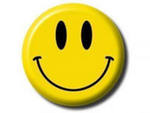 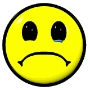 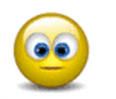 - Да ребята, земля наша общий дом. Ясное небо, чистый дождь,  ветер, безбрежный океан, тихий ручеек, самая маленькая травинка, всякий зверь, птица, рыба, букашка – всё нуждается в любви и понимании. Мы должны помнить о своей ответственности за судьбу природы. А она за заботу о себе отблагодарит своими дарами. Будем же беречь наш общий дом – нашу землю, природу!Есть одна планета – садВ этом космосе холодном.Только здесь леса шумят,Птиц скликая перелетных.Лишь на ней одной увидишьЛандыши в траве зеленой.И стрекозы только тут В реку смотрят удивленноБереги свою планету,Ведь другой на свете нету! (Я. Аким).- Какую задачу решали на уроке?- Для чего нужно знать, как вести себя в природе?  (Чтобы не навредить.)- Чтобы помнили как вести себя, мы дарим вам эти правила.  (Учитель дарит детям текс правил поведения в лесу).- Кто был активен на уроке?- Оцените свою работу- Да ребята, земля наша общий дом. Ясное небо, чистый дождь,  ветер, безбрежный океан, тихий ручеек, самая маленькая травинка, всякий зверь, птица, рыба, букашка – всё нуждается в любви и понимании. Мы должны помнить о своей ответственности за судьбу природы. А она за заботу о себе отблагодарит своими дарами. Будем же беречь наш общий дом – нашу землю, природу!Есть одна планета – садВ этом космосе холодном.Только здесь леса шумят,Птиц скликая перелетных.Лишь на ней одной увидишьЛандыши в траве зеленой.И стрекозы только тут В реку смотрят удивленноБереги свою планету,Ведь другой на свете нету! (Я. Аким).- Какую задачу решали на уроке?- Для чего нужно знать, как вести себя в природе?  (Чтобы не навредить.)- Чтобы помнили как вести себя, мы дарим вам эти правила.  (Учитель дарит детям текс правил поведения в лесу).- Кто был активен на уроке?- Оцените свою работуПовторение правил поведения в природе.Индивидуальное составление смайликов.Познавательные УУД:- умение формировать собственное мнение;- сохранение учебной задачи.Познавательные УУД:- умение формировать собственное мнение;- сохранение учебной задачи.Определение психоэмо-ционального состояния обучающих-ся к концу урока.